ПЯТЫЙ РОССИЙСКИЙ СИМПОЗИУМ
С МЕЖДУНАРОДНЫМ УЧАСТИЕМ RUSNANOSAT-2023(заполненную регистрационную форму вместе с тезисами доклада необходимо отправить на адрес rusnanosat@mail.ru с темой: RusNanoSat-2023-Фамилия автора латинскими буквами (например, RusNanoSat2023-Petrov).Все поля являются обязательными к заполнениюНазвание доклада на русском языке
(шрифт Times New Roman 14, полужирный)И.О. Фамилия1, И.О. Фамилия2 1Наименование организации автора 12Наименования организации автора 2Контактный e-mail автора, указанный в регистрационной формеПоля документа 2,5 см с каждой сторон. Весь текст, кроме названия доклада, набирается шрифтом Times New Roman 12; межстрочный интервал 1,5; отступ первой строки абзаца 1,25; выравнивание текста по ширине страницы без автоматической расстановки переносов. Объём материалов доклада 3-5 страниц. Для набора формул необходимо использовать встроенный редактор формул Microsoft Word (использование Microsoft Equation и MathType не допускается).Пример оформления формулы:где  – …Пример оформления рисунка:Пример оформления таблицы:Таблица 1 – Наименование таблицы (при наличии)Примеры оформления библиографических ссылок:На книгу: Болтянский В.Г., Ефремович В.А. Наглядная топология. М.: Наука, 1982. 160 с.
На статью в журнале:Бут  В.С.,  Кобелев  А.А.,  Карпеев  С.В.    Разработка  микроструктур  для  формирования  свойств метаматериалов пьезоэлементов // Вестник Самарского университета. Аэрокосмическая техника, технологии и машиностроение. 2022. Т. 21, No 4. С. 97-108.  DOI: 10.18287/2541-7533-2022-21-4-97-108
На сборник трудов конференции:Андриенко Л.А., Вязников В.А. Диагностика изнашивания червячных передач // Сб. тезисов докладов Международной научно-технической конференции «Актуальные задачи машиноведения, деталей машин и триботехники» (27-28 апреля 2010 г., Санкт-Петербург). СПб: Балтийский государственный технический университет, 2010. С. 228-231.ФамилияИмяОтчество (при наличии)Учёное званиеУчёная степеньE-mailТелефонПолное наименование организации(как на сайте организации): Сокращенное наименование организацииДолжностьУчастие с докладом или без доклада(1)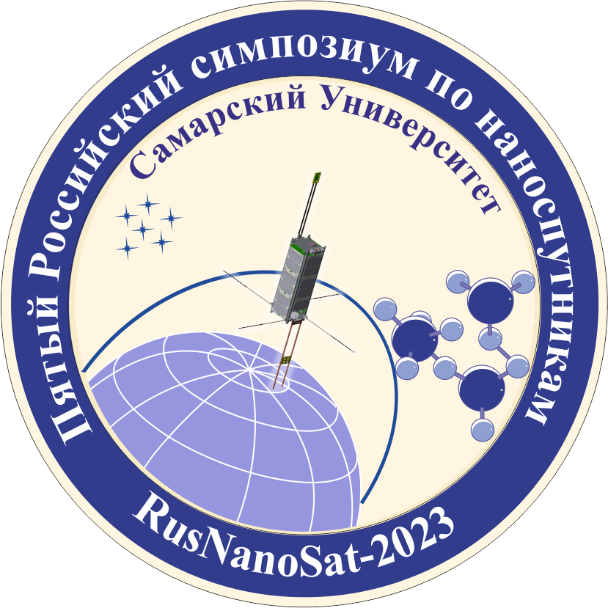 Рисунок 1 – ЛоготипСтолбец 1Столбец 2Столбец 3